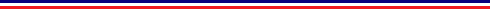 Return to topUpcoming Events        Photo Gallery       NewsletterLast updated 3/13/2017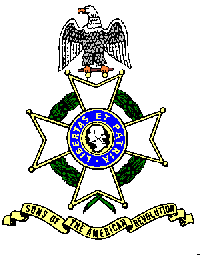 